Электронный выпуск новостей о текущих конкурсах российских фондов и программ(8) 2018СОДЕРЖАНИЕ:РФФИ. Конкурс на лучшие комплексные междисциплинарные проекты фундаментальных исследований по естественно-научным и социо-гуманитарным направлениям («Конвергенция»)	3РФФИ. Новые темы конкурса 2018 года на лучшие научные проекты междисциплинарных фундаментальных исследований	4РФФИ. Совместный российско-австрийский конкурс 2018 года на лучшие научные проекты фундаментальных научных исследований	4Международный конкурс на участие в экспедиции "Спасение памятников археологии на дне Саянского моря"	5Конкурс молодых экспертов-международников Беларуси и России	6РФФИ. Конкурс на лучшие комплексные междисциплинарные проекты фундаментальных исследований по естественно-научным и социо-гуманитарным направлениям («Конвергенция»)Российский фонд фундаментальных исследований (РФФИ) объявляет о проведении конкурса на лучшие комплексные междисциплинарные проекты фундаментальных исследований по естественно-научным и социо-гуманитарным направлениям («Конвергенция»).Цель конкурса – создание условий для проведения фундаментальных междисциплинарных исследований, ориентированных на конвергенцию естественно-научных и социо-гуманитарных направлений, и получения научных результатов мирового уровня на основе междисциплинарного подхода.Задачи конкурса: - поддержка социо-гуманитарных исследований, проводимых с применением естественно-научных методов;- развитие естественно-научных методов, ориентированных на применение в социо-гуманитарных исследованиях;- обеспечение междисциплинарного взаимодействия социо-гуманитарных и естественных наук.Конкурсный отбор проводится среди Комплексных междисциплинарных проектов, которые включают в себя два или более Проекта, представленных разными коллективами физических лиц и направленных на достижение общей научной цели.Проекты в составе Комплексного проекта могут быть представлены по направлениям, входящим в Классификатор РФФИ, при этом все Проекты, должны быть представлены по разным научным направлениям. Не менее одного Проекта должно быть представлено по естественно-научному направлению, и не менее одного – по социо-гуманитарному.Естественно-научные направления: (01) математика, механика;(02) физика и астрономия;(03) химия и науки о материалах;(04) биология;(05) науки о Земле;(07) инфокоммуникационные технологии и вычислительные системы;(08) фундаментальные основы инженерных наук;(15) фундаментальные основы медицинских наук;(16) фундаментальные основы сельскохозяйственных наук.Социо-гуманитарные направления: (09) история, археология, этнология и антропология;(10) экономика;(11) философия, политология, социология, правоведение, социальная история науки и техники, науковедение;(12) филология и искусствоведение;(13) психология, фундаментальные проблемы образования, социальные проблемы здоровья и экологии человека;(14) глобальные проблемы и международные отношения.Участвовать в конкурсе, представляя Проекты, входящие в состав Комплексного проекта, могут коллективы численностью не менее 2 человек и не более 10 человек. Коллективы должны состоять из граждан Российской Федерации, а также иностранных граждан и лиц без гражданства, имеющих статус налогового резидента Российской Федерации.Физические лица могут входить в состав только одного коллектива для участия в конкурсе.Коллектив вправе представить не более одной заявки на включение Проекта в состав Комплексного.Срок реализации Комплексного проекта и входящих в его состав Проектов: 2 года.Максимальный размер гранта, предоставляемого победителям конкурса на реализацию Проекта, входящего с состав Комплексного: 6 миллионов рублей.Минимальный размер гранта, предоставляемого победителям конкурса на реализацию Проекта, входящего с состав Комплексного: 5 миллионов рублей. Срок окончания приема заявок: 10 мая 2018 года.Полная информация о конкурсе на сайте РФФИ:   РФФИ. Новые темы конкурса 2018 года на лучшие научные проекты междисциплинарных фундаментальных исследованийРоссийский фонд фундаментальных исследований (РФФИ) объявляет о проведении в 2018 году конкурса на лучшие научные проекты междисциплинарных фундаментальных исследований, проводимых по темам:813. Большие данные в пост-геномную эру;814. Правовое регулирование геномных исследований.Условия конкурсов будут опубликованы на сайте Фонда до 3 апреля 2018г.Информация на сайте Фонда: http://www.rfbr.ru/rffi/ru/classifieds/o_2058276 РФФИ. Совместный российско-австрийский конкурс 2018 года на лучшие научные проекты фундаментальных научных исследованийРоссийский фонд фундаментальных исследований (РФФИ) и Австрийский научный фонд (АНФ) объявляют конкурс на лучшие научные проекты фундаментальных научных исследований.Совместные научные проекты должны реализовываться сформированными коллективами из Российской Федерации и Австрии.На конкурс могут быть представлены проекты фундаментальных научных исследований по следующим научным направлениям: (01) математика, механика;(02) физика и астрономия;(03) химия и науки о материалах;(04) биология;(05) науки о Земле;(07) инфокоммуникационные технологии и вычислительные системы;(08) фундаментальные основы инженерных наук;(09) история, археология, этнология и антропология;(10) экономика;(11) философия, политология, социология, правоведение, социальная история науки и техники, науковедение;(12) филология и искусствоведение;(13) психология, фундаментальные проблемы образования, социальные проблемы здоровья и экологии человека;(14) глобальные проблемы и международные отношения;(15) фундаментальные основы медицинских наук;(16) фундаментальные основы сельскохозяйственных наук.Условия конкурса для австрийских участников: на сайте АНФ http://www.fwf.ac.at/de/forschungsfoerderung/fwf-programme/internationale-programme/joint-projects/ (Russland) Условия конкурса для российских участниковСрок реализации проекта: 3 года или 4 года.Максимальный размер гранта: 5 миллионов рублей в год.Минимальный размер гранта: 1 миллион рублей в год. Срок окончания приема заявок: 6 июля 2018 года (включительно).Полная информация о конкурсе на сайте РФФИ:   Международный конкурс на участие в экспедиции "Спасение памятников археологии на дне Саянского моря"Русское географическое общество и Институт истории материальной культуры РАН приглашают всех желающих в возрасте от 18 до 35 лет принять участие в Международном конкурсе на участие в экспедиции "Спасение памятников археологии на дне Саянского моря".Научное путешествие пройдет с 20 мая по 10 июля 2018 года в Республике Тыва на берегах Саяно-Шушенского водохранилища.В течение полутора месяцев участники экспедиции будут заниматься археологической разведкой берегов Верхнего Енисея с использованием современных методов фиксации, с помощью 3D моделирования будут записывать наскальные рисунки и петроглифы, проведут мониторинг и аварийно-спасательные раскопки наиболее разрушаемых памятников: среди них могильники Чинге, Куйлуг-Хем, Суме-Беш, Терезин, Ала-Тей и другие.Помимо археологических работ для победителей конкурса подготовлена обширная развлекательная программа: лекции, кинопоказы, спортивные мероприятия и даже баня на территории полевого лагеря. Запланированы увлекательные поездки к достопримечательностям региона.Организаторы оплачивают питание и проживание участников в период проведения экспедиции. Жителям России оплачивается проезд от места жительства до места проведения археологических работ и обратно. Для граждан, проживающих за рубежом, проезд оплачивают от Москвы до места проведения экспедиции и обратно.Информация и анкета для иностранных участников Конкурса будут размещены на сайте РГО в ближайшее время.Срок окончания приема заявок: 22 апреля 2018 года. Полная информация о конкурсе на сайте РГО: https://mk.rgo.ru/ru/event/ekspediciya-k-beregam-sayanskogo-morya  Конкурс молодых экспертов-международников Беларуси и РоссииОткрыт прием заявок на конкурс для молодых экспертов-международников Союзного государства Беларуси и России. Конкурс проводится под эгидой Государственного секретаря Союзного государства.Организаторами конкурса выступают Институт Европы РАН, Белорусский государственный университет, Российско-белорусский экспертный клуб и Информационно-аналитическое издание «Евразия.Эксперт». Проект реализуется при поддержке Постоянного комитета Союзного государства.В конкурсе могут принимать участие студенты и выпускники вузов, аспиранты и молодые ученые из Беларуси и России не старше 35 лет.Представляемые на конкурс работы должны быть посвящены исследованиям Союзного государства, белорусско-российских отношений и интеграционных процессов на евразийском пространстве с участием России и Беларуси. Работы могут раскрывать заявленную тематику с точки зрения политологии, экономики, социологии, истории, философии.Конкурс проходит в двух номинациях.К участию в основной номинации принимаются оригинальные, ранее не опубликованные статьи, написанные самостоятельно одним автором. К участию в дебютной номинации принимаются резюме (краткие изложения основных выводов) курсовых и выпускных квалификационных работ (бакалавриат и магистратура), написанные самостоятельно одним автором.Лучшие работы будут отмечены благодарностью Государственного секретаря Союзного государства.Финалисты конкурса получают приглашение на летнюю школу в Институте Европы РАН, которая пройдет в июле 2018 года в Москве (организаторы покрывают расходы). В программе школы – уникальные лекции и мастер-классы ведущих ученых и практиков международных отношений, посещение штаб-квартиры Евразийской экономической комиссии, «Роскосмоса» и др.Победители конкурса получат ценные призы: ноутбук, планшет, смартфон и памятные подарки, а также:- участие в экспертных мероприятиях, проводимых в рамках информационного обеспечения строительства Союзного государства (только для основной номинации);- публикация статей победителей в ведущих научных изданиях (только для основной номинации).Срок окончания приема заявок: 14 мая 2018 года.Подробная информация на странице Конкурса: http://konkurs2018.expert/  Уважаемые коллеги!Перед отправкой заявки на любой конкурс, ее необходимо зарегистрировать в Информационно-аналитическом отделе Управления научных исследований у Екатерины Алексеевны Богдановой.Подробную информацию о конкурсах, конкурсную документацию, консультации по оформлению заявок Вы можете получить в информационно-аналитическом отделе Управления научных исследований (5 корпус, комн. 303)Информация о конкурсах, грантах, стипендиях, конференциях размещена на веб-странице РГПУ им. А.И. Герцена по ссылке:http://www.herzen.spb.ru/main/nauka/1319113305/Предыдущие номера электронного выпуска Вы можете найти на нашем сайте по адресам:http://mnpk.herzen.spb.ru/?page=metodicsConsalting  или https://www.herzen.spb.ru/main/nauka/grants/bulletin/ РГПУ им. А.И. Герцена,Управление научных исследований,Информационно-аналитический отдел,Тел: 36-44, 36-46E-mail: iao@herzen.spb.ru2018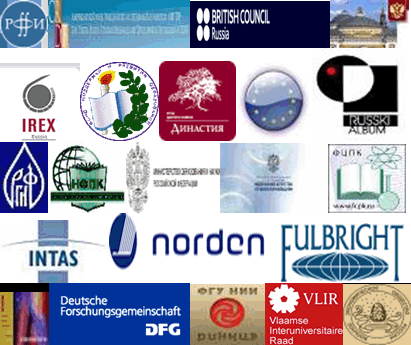 КОНКУРСЫ РОССИЙСКИХ И МЕЖДУНАРОДНЫХ ФОНДОВ И ПРОГРАММ